TUGAS KOMUNIKASI DATA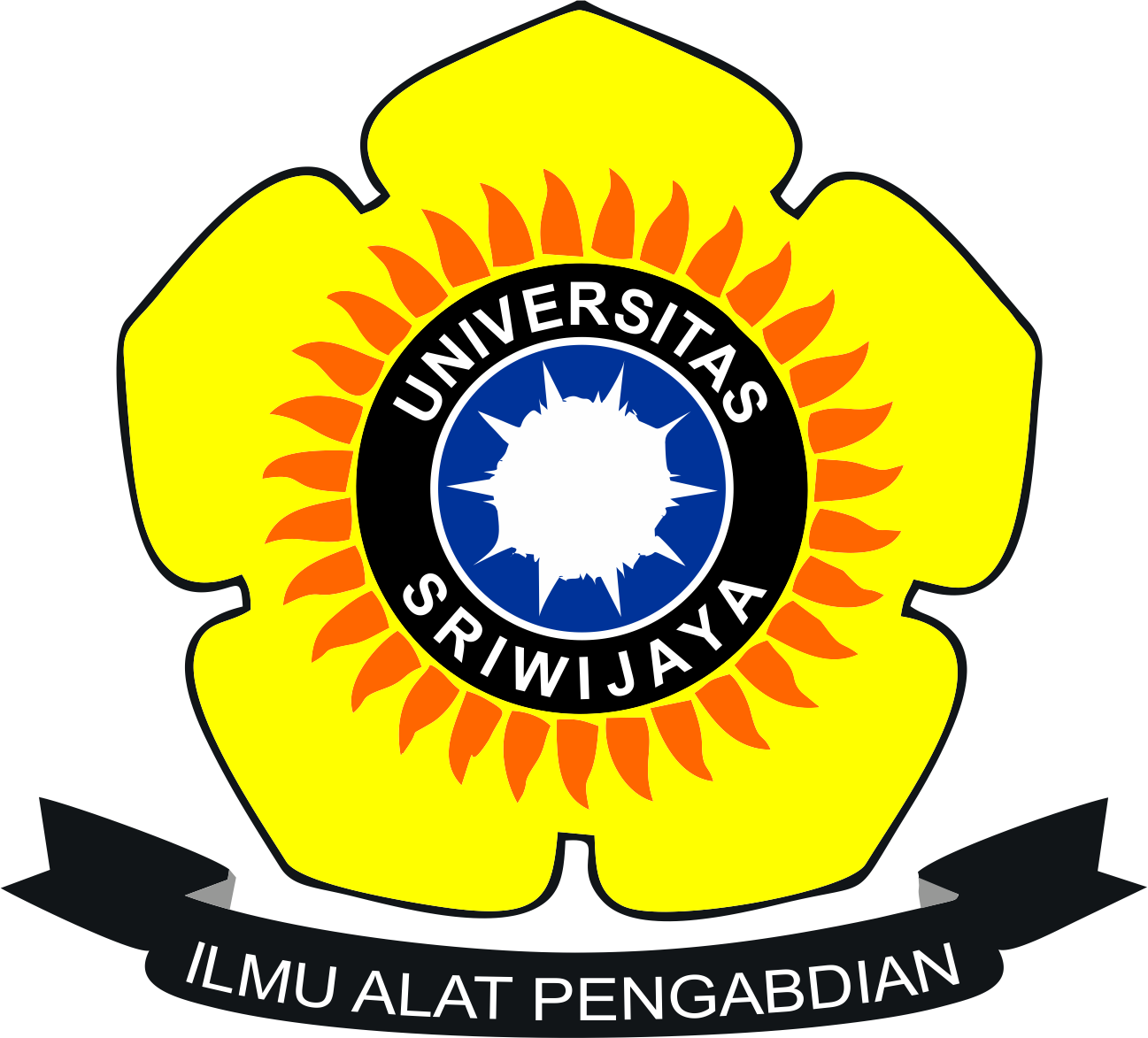 Nama				: Muhammad nawawiNIM				: 09011381722104Dosen Pembimbing	: Deris Stiawan, M.T.,Ph.DJurusan				: Sistem Komputer ( Bukit )Website Luar Negeri ( Wi-Fi Unsri )Google.com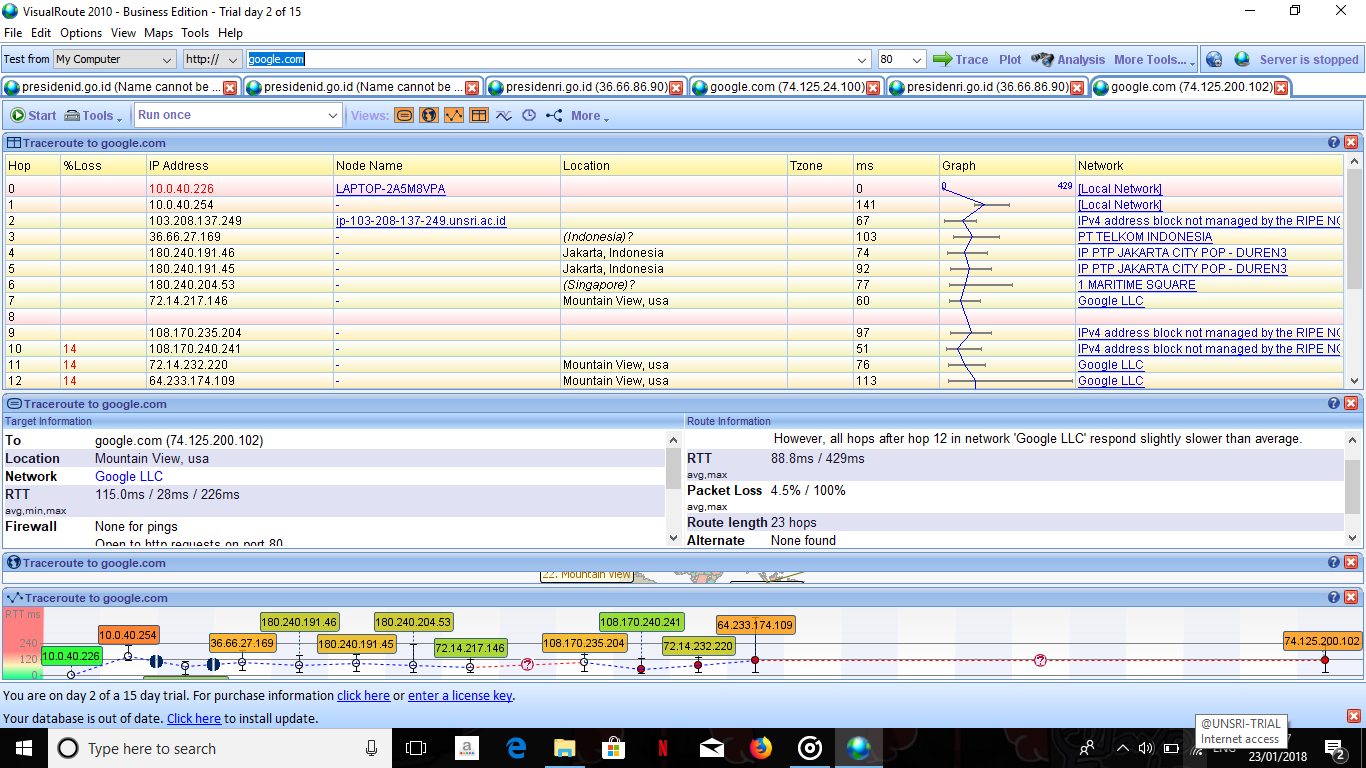 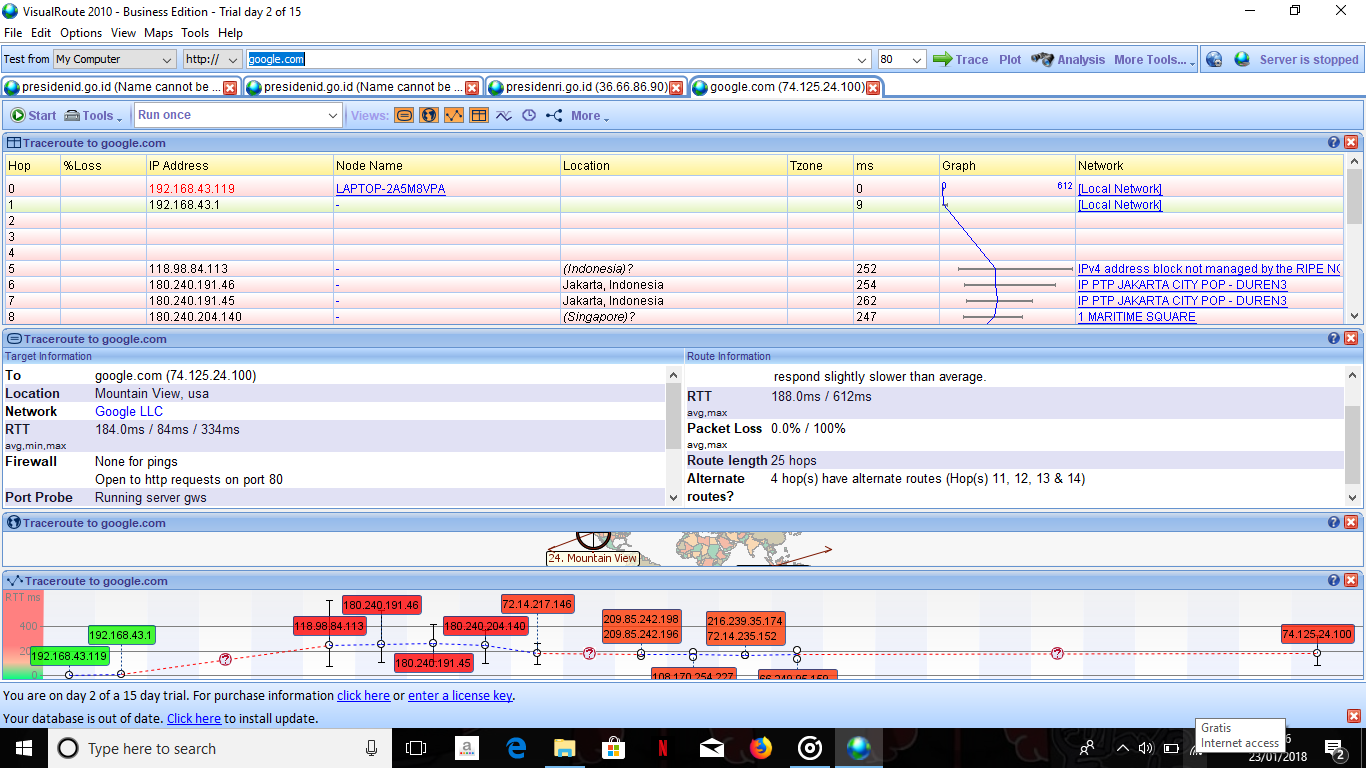 Website Luar Negeri ( Hotspot )Google.comWebsite Indonesia ( Wi-Fi Unsri )Presidenri.go.id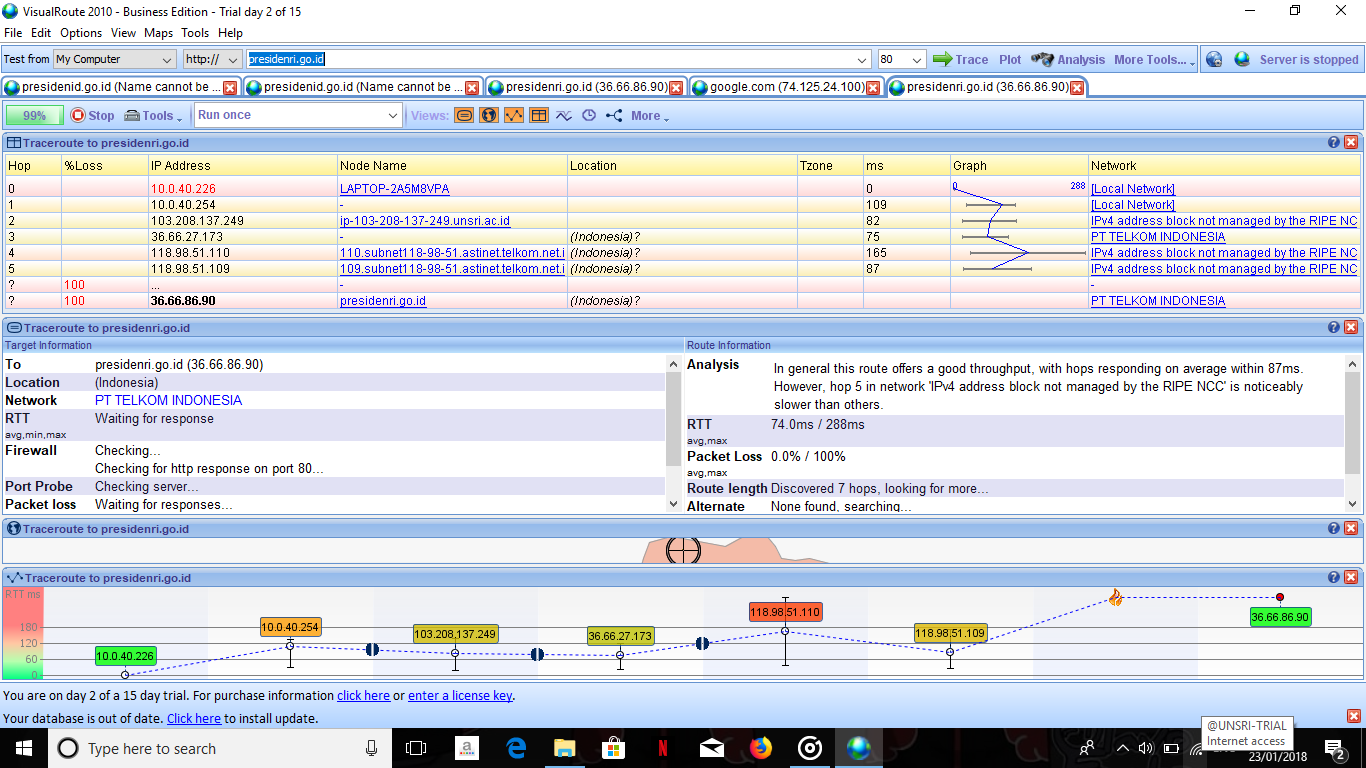 Website Indonesia ( Hotspot )Presidenri.go.id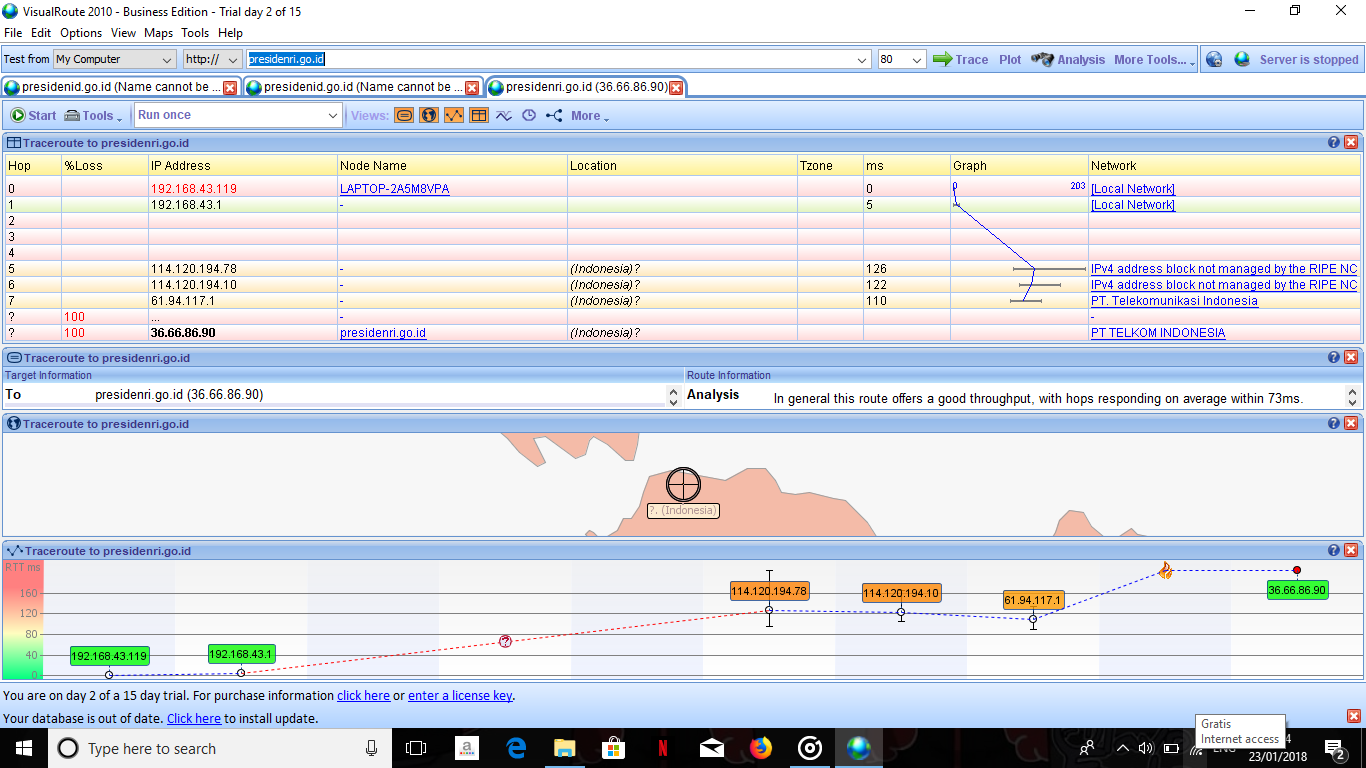 KesimpulanA. Jika membuka web luar ( Google.com ) dengan menggunakan Wi-Fi Unsri maka hope-nya sebanyak  23 hope sedangkan jika menggunakan Hotspot maka hope-nya sebanyak 26 hope.B. Jika membuka web luar (Google.com) dengan menggunakan Wi-Fi Unsri  maka kecepatan(ms) akan lebih cepat jika dibandingkan dengan menggunakan Hotspot,dikaremakan jumlah Hope menggunakan wifi lebih sedikit dibanding dengan hotspot.Jika membuka web Indonesia (Presidenri.go.id) dengan menggunakan Wi-Fi Unsri dan Hotspot maka besar hope-nya sama yaitu sebanyak 7 Hope dan juga mempunyai kecepatan(ms).Perbandingan membuka web luar (Google.com) dan web Indonesia (Presiden.go.id) dengan menggunakan Wi-Fi Unsri Hope pada web luar akan lebih sedikit dibandingkan dengan web Indonesia . Maka kecepatan(ms) saat membuka web luar akan lebih cepat dibandingkan dengan web Indonesia. Perbandingan membuka web luar (Google.com) dan web Indonesia (Presiden.go.id) dengan menggunakan Hotspot Hope pada web luar dan web Indonesia sama-sama 7 hope . Maka kecepatan(ms) saat membuka web luar akan sama dengan web Indonesia.